Закони комунікації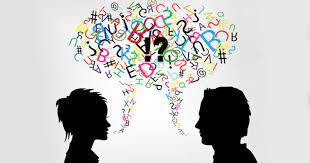 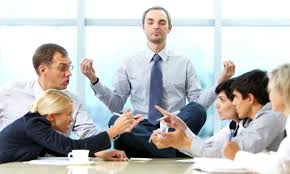 Закон віддзеркалення у спілкуванні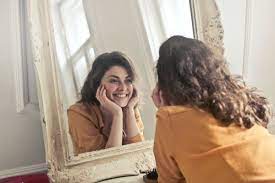 Цей закон ми часто спостерігаємо в спілкуванні. Сутність його може бути сформульована таким чином: співрозмовник в процесі комунікації імітує стиль спілкування свого співрозмовника. Це робиться людиною автоматично, практично без контролю свідомості.Наприклад, якщо в загальній розмові хтось раптом починає говорити пошепки, то всі спілкуються мимоволі звертають на це увагу і знижують гучність свого голосу - віддзеркалюють. Якщо хтось починає кричати, його співрозмовник, та й всі навколишні відчувають величезну спокусу теж підвищити голос. Якщо на нас накричав керівник, а ми не можемо йому відповісти тим же, ми відчуваємо дуже великий дискомфорт від того, що стримуємо себе і не можемо віддзеркалити, відповісти йому тим же.Закон віддзеркалення вступає в дію тоді, коли хто-небудь допускає відхилення від норм спілкування: всі говорили нормально, і хтось раптом почав кричати - ми можемо відчути підсвідоме бажання відповісти тим же.Віддзеркаленню можна опиратися, і таким чином можна запобігти або послабити конфлікт, що виник, або навіть скандал: на вас кричать, а ви демонстративно знижуєте гучність, говорите дещо повільніше й тихіше, ніж зазвичай, збільшуєте паузи між словами. І тут вже настає черга співрозмовнику віддзеркалити ваш спокійний тон, він починає заспокоюватися. Але це не точно)Найбільш часто і легко віддзеркалюємо гучність мови, емоційність, темп мови, жести, крок, частоту дихання співрозмовника. Діти в поведінці і манері мови віддзеркалюють своїх батьків, вчителів, спортивних та музичних кумирів. Помічено, що найбільш швидко і ефективно віддзеркалюють негативні вербальні і невербальні сигнали. Сварка часто "побудована" на віддзеркаленні: - А ти чому ...? - А ти чому?Віддзеркалення відображає принцип "подібне породжує подібне". Доброзичлива манера спілкування робить співрозмовника доброзичливим, агресивна манера викликає у нього бажання відповісти тим же. Описаний випадок, коли мавпі повісили в клітці фотографію розлюченої мавпи, так вона кілька днів стрибала по клітці, поводилася агресивно і відмовлялася від їжі. - Я сьогодні щось погано себе почуваю ... - Ви знаєте, і я погано себе почуваю ... Як голова болить! - Ви знаєте, у мене теж ... Або: - Уявляєте, син зовсім не хоче вчитися! Прямо не знаю, що і робити! -Ви Знаєте, з моїм та ж історія. Що з ними усіма відбувається?Або: Зі святом вас! - І вас зі святом! - Ви мені дуже симпатичні! - І ви мені теж дуже подобаєтеся!Тематичне віддзеркалення (як, втім, і віддзеркалення пози, ритму дихання, ритму руху співрозмовника та ін.) Дозволяє встановити і підтримати добрі стосунки зі співрозмовником, це ефективний прийом збереження доброзичливого контакту зі співрозмовником, один з найважливіших принципів безконфліктного спілкування. До речі, помічено, що якщо ви перебуваєте один з одним, то часто починаєте віддзеркалювати пози, жести, інші елементи поведінки. Люди, які довго живуть разом, взагалі стають схожими один на одного в спілкуванні і поведінці. Кажуть, що і собаки стають схожими на своїх господарів, а ті - на своїх вихованців.Закон залежності ефективності спілкуваннявід обсягу комунікативних зусиль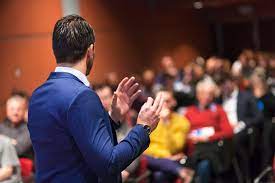 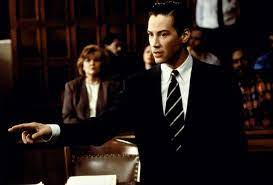 Цей закон може бути сформульований так: чим більше комунікативних зусиль витрачено промовцем, тим вище ефективність його мовного впливу.У науці про мовленнєвий вплив поняття ефективності принципово відрізняється від підходу до проблеми ефективності в сфері виробництва. У промисловості ефективно таке виробництво, при якому одиниця продукції зроблена з мінімальними витратами. У спілкуванні - навпаки: не можна підвищувати ефективність, знижуючи витрати, треба застосовувати весь арсенал вербальних і невербальних засобів, дотримуватись законів і правил спілкування, застосовувати прийоми мовного впливу, дотримуватися нормативні правила спілкування, норми етикету і т. д, тобто необхідно збільшувати витрати.Звичайно, це важко, легше просто накричати на співрозмовника або силою змусити його що-небудь зробити. Однак, як ми вже знаємо, таке спілкування виявляється в кінцевому підсумку неефективним - на вас образяться, затаять злобу, зроблять, але погано, пообіцяють і підведуть і т.д.А якщо ви доклали дуже багато комунікативних зусиль, а результату все одно не досягли? Це означає, що зусиль ви доклали, мабуть, все-таки недостатньо або скористалися не тими прийомами.Звернемо увагу на те, що, як показують спостереження, короткі прохання і розпорядження завжди виконуються людьми менш охоче - вони завжди сприймаються як більш грубі, агресивні. Ввічливість передбачає більш розгорнуті формули прохання, розпорядження і т.д. - Такі формули дозволяють застосувати кілька прийомів встановлення контакту, подати кілька сигналів ввічливості, розташування до співрозмовника, зробити кілька «поглажувань» (Е. Берн). Саме тому треба вчитися просити, відмовляти, аргументувати і т.д. розгорнуто - це завжди виявляється більш ефективно.Таким чином, ефективність комунікації прямо пропорційна обсягу грамотно витрачених комунікативних зусиль.Закон прогресуючого нетерпіння слухачів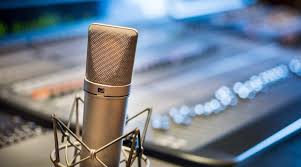 Даний закон можна сформулювати так: чим довше говорить людина, тим більше неуваги і нетерпіння проявляють її слухачі.Як би не був цікавий оратор або оповідач, як би не були налаштовані слухачі або співрозмовники - чим довше він говорить, тим менше його слухають і тим більше думають про те, що він явно затягнув свою промову і йому пора закінчувати. За даними дослідників, друга половина промови оратора завжди здається вдвічі довшою першої, а останні десять хвилин - втричі довший перших десяти. Приблизно можна уявити загальну картину наступним чином:Зі сказаного вище випливає важливий висновок: ефективна мова повинна бути короткою, і краще, якщо вона не буде виходити за межі 10 хвилин.Закон падіння інтелекту аудиторіїзі збільшенням її розмірухм…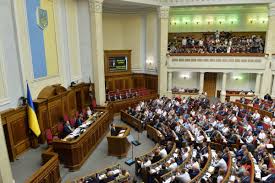 Цей закон означає: чим більше людей вас слухають, тим нижче середній інтелект аудиторії. Іноді це явище називають ефектом натовпу: коли слухачів багато, вони починають гірше "міркувати", хоча особистий інтелект кожної окремої людини при цьому, звичайно, зберігається. Наприклад, грубий жарт лектора в аудиторії з 10 осіб буде відкинутий, а в аудиторії з 100 чоловік значна частина людей засміється або створить "пожвавлення в залі". І це зовсім не наслідок того, що у великій аудиторії можуть виявитися малокультурні або непідготовлені в інтелектуальному відношенні люди - 100 академіків теж зреагують на вульгарний жарт, який вони б не прийняли б удесятьох.Це явище пов'язане з тим, що у великій масі людина починає гірше мислити логічно, в її розумовій діяльності починає домінувати права емоційна півкуля. Людина в натовпі і просто серед великої маси людей менш уважна до сенсу слів, гірше розуміє звернену до неї мову, ніяк не розуміє складні пропозиції, практично не може продуктивно вирішувати складні інтелектуальні завдання.Людина в "масі" легше реагує на штампи, прописні істини, грубі жарти, примітивні заклики - особливо на негативні і деструктивні (ламай, бий, пали, підпалюй, геть), І при цьому майже не сприймає заклики позитивні або конструктивні. У великій масі у людини посилюються емоційні реакції і послаблюються в цілому інтелектуальні функції, знижується критичність сприйняття.Звідси випливає, що виступати перед великою аудиторією людей треба зовсім не так, як перед маленькою, і переконувати більшу аудиторію потрібно по-іншому, ніж маленьку. Тому виступи на масових мітингах мають свою специфіку - щоб оратора зрозуміли і прийняли його ідеї, треба говорити коротко, емоційно, короткими фразами, голосно, впевнено, простими виразами, приводити загальновідомі істини, прислів'я і приказки, використовувати простий гумор, обов'язково закінчувати виступ простим і коротким закликом, гаслом. Такий виступ сприймається в основному емоційно і тому виявляється зазвичай ефективним.Перед невеликою аудиторією виступати треба зовсім по-іншому, а переконувати одного-єдиного співрозмовника виявляється найважче - він зовсім не такий довірливий, як натовп.Закон комунікативного самозбереження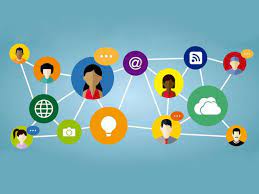 Закон формулюється так: людина в спілкуванні намагається зберегти досягнуту нею на даний момент комунікативне рівновагу.Це - прояв загального закону самозбереження, якому підпорядковується життєдіяльність усіх живих істот. Закон діє на несвідомому рівні.Прояви дії цього закону досить різноманітні. Так, наприклад, нова, незвична ідея, повідомлена співрозмовнику, в перший момент їм зазвичай відкидається. Іншими словами, якщо людина раптом отримує інформацію, яка суперечить сформованій в неї на даний момент думці, то перша думка, яка приходить в голову - що ця інформація є помилковою, хто повідомив –  не правий, ця ідея шкідлива, її треба відкинути.Чому так відбувається? Інформація, яку отримує людина, спочатку обробляється або, точніше сказати, фільтрується правою півкулею мозку, яка відповідає за образне мислення і емоції. Це півкуля і відкидає (чисто емоційно, без серйозного аналізу) нову незвичну ідею, оскільки вона порушує вже сформовані у людини уявлення, дестабілізує її психічний стан. Заперечення нової ідеї - це результат опору психіки, що береже психічну, фізичну, інтелектуальну рівновагу людини, досягнуту на даний момент. Перший порив завжди емоційний, перша реакція - теж, і тому довіряти їм в серйозних випадках не можна.Для того, щоб правильно, об'єктивно оцінити слова співрозмовника, прийняти вірне рішення, необхідно ці слова осмислити, а це повинна зробити ліва логічна півкуля. Для осмислення потрібен час, потрібна спокійна обстановка, для прийняття правильного рішення потрібні логічні зусилля, іноді - додаткова інформація, порада.Практика показує, що ніяку ідею не можна відкидати відразу, у ній може бути раціональне зерно; треба боротися зі спокусою відразу говорити "ні" співрозмовнику, якщо ідея для нас нова або незвична; треба дати собі час обміркувати нові ідеї і пропозиції, повідомлені вам.Крім того, необхідно мати на увазі, що в силу дії цього закону не можна без підготовки випалювати нові ідеї, потрібно співрозмовника до них підготувати. Як говорить китайське прислів'я, "перукар, перш ніж голити, намилює". І ще: завжди потрібні аргументи, які співрозмовник міг би проаналізувати в спокійній обстановці; "На слово", відразу, без аргументів ніхто не повірить; не можна вимагати від співрозмовника негайного прийняття висловленої вами нової, несподіваної для співрозмовника ідеї - навіть якщо він під вашим тиском відразу погодиться, через якийсь час він все одно може змінити своє рішення.Ще один прояв закону комунікативного самозбереження можна бачити в тому, що люди зазвичай намагаються утримуватися від висловлювання своєї точки зору, якщо бачать загрозу її критики або відкидання. Якщо, наприклад, людина бачить, що інших обривають, не дають їм висловитися, то вона і сама мовчатиме. В умовах примусового вертикального спілкування людина нерідко відчуває велику спокусу сказати те, що хоче почути керівник, те, що «треба сказати» в даній ситуації. Цим самим людина виводить себе з-під можливого морального удару. Психологічні дослідження показують, що тільки три людини з 100 не підпадають під дію цієї закономірності.Закон комунікативного самозбереження спонукає людей пропускати повз вуха інформацію, яка суперечить вже склався у них думку (таку інформацію вони часто просто «не чують», або говорять фрази типу «Так, але я все одно вважаю, що ..., я все одно залишаюся при своїй думці »). Часто в такій ситуації люди намагаються знайти будь-які, зазвичай вельми поверхневі аргументи, щоб залишитися при своїй думці (наприклад, курці говорять, що всі статті про шкоду куріння пишуть некурящі, або що такі статті пишуть терапевти, а вони не фахівці з легеневих захворювань)… ну і приклад росіян…Звідси важливий висновок: якщо ми дійсно хочемо поліпшити роботу співробітника, зауваження йому треба робити наодинці - це набагато ефективніше. А ось від публічної похвали людина працює краще. Публічно похвалити людину - це стимулювати її до подальшої гарній роботі, оскільки це підтримує високу самооцінку.Закон ритму спілкування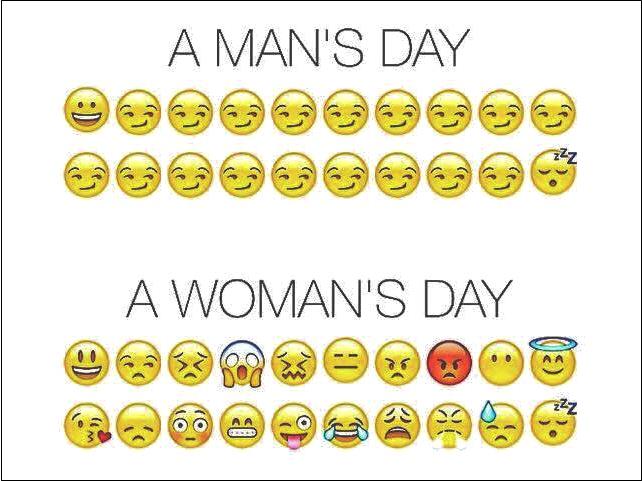 Даний закон відображає співвідношення говоріння і мовчання в людському спілкуванні. Він говорить: співвідношення говоріння і мовчання в мові кожної людини - величина постійна. Це означає, що кожній людині в день необхідно певний час говорити і певний час мовчати.На існування певного співвідношення між говорінням і мовчанням у мові окремої людини вперше вказав американський дослідник Еліот Чаппл. Цікаво, що норма співвідношення говоріння і мовчання в спілкуванні - індивідуальна величина для кожного з нас. Є приблизні дані, отримані угорськими вченими: вони підрахували, що за 70 років життя людина говорить приблизно 2,5 року, що, що відповідає приблизно 51 хвилині в день. Підкреслимо, що ця величина вельми приблизна, ця цифра може дуже істотно відрізнятися у різних вікових, професійних категорій людей, у чоловіків і жінок і просто у окремих індивідів - в залежності від характеру і темпераменту. Але для нас важливо загальне співвідношення говоріння і мовчання: середня норма, будемо вважати, - приблизно 1 годину говоріння і 23 години мовчання на добу. Таким чином, людина говорить набагато менше, ніж мовчить.Закон ритму спілкування діє в людському житті дуже чітко. Людині необхідно дотримуватися сформованого, звичного для неї ритму спілкування - інакше вона починає відчувати психічний неспокій, виникає стрес, погіршується настрій, загальний стан здоров'я. Індивідуальний ритм спілкування "закладений" у людині і вимагає свого дотримання. У нас в свідомості як би встановлений лічильник, який нам сигналізує - ми переговорили, треба помовчати, ми занадто довго мовчимо, нам пора набирати свою норму говоріння. При цьому в рівній мірі для людини важливо дотримуватися як норму говоріння, так і норму мовчання.Якщо людина "переговорила", їй необхідно відновити ритм - помовчати, відмовчатися, вимкнутися зі спілкування. Це пов'язано з потребою в психологічному захисті (людина просто втомлюється від спілкування з іншими людьми, від необхідності реагувати на їх поведінку, відповідати на питання, та й просто від того, що бачить навколо себе надто багато осіб). Важливу роль також відіграє необхідність переробити і осмислити отриману протягом дня інформацію - для цього потрібен час і самотність. Людина відчуває потребу помовчати, побути на самоті, нікого не бачити.У своїй професійній діяльності перемовляють вчителі, вузівські викладачі, керівники (у останніх до 80% робочого часу займає спілкування, причому значну його частину займає телефонне спілкування - найбільш напружене), журналісти, лікарі, юристи, екскурсоводи, службовці, які ведуть прийом громадян , продавці, підприємці і деякі інші категорії людей. Ці люди мають потребу в систематичному відпочинку від спілкування, що нерідко приймає форму домашньої мовчазності, прагнення ухилитися протягом якогось часу від спілкування навіть з близькими людьми.У чоловіків норма говоріння зазвичай нижче, ніж у жінок, причому нерідко - досить значно. З огляду на це, потрібно визнати, що чоловіки на роботі наговорюються у значно більшому ступені, ніж жінки, особливо чоловіки-керівники - тому буває, що вдома вони намагаються «вимкнутися» зі спілкування, "набрати" свою норму мовчання.Природньо, у людей, які багато говорять по професії, виробляється звичка до збільшеного обсягу говоріння. Так, дослідження показують, що вчитель зі стажем не менше 5 років, вже адаптувався до роботи в шкільній системі, без напруги може провести приблизно поспіль три уроки в день, перевищуючи середню норму приблизно в 2,5 рази. Якщо необхідно провести більше уроків - це вже важче.Мовчання для людини в структурі спілкування являє більшу цінність, ніж говоріння, воно більш затребуваним. Саме тому відсутність можливості усамітнення, можливості виключення з примусового спілкування досить важко переживається людиною.Відзначимо, що ритм спілкування у людей залежить від статі - жінки зазвичай відчувають більшу потребу в говорінні, ніж чоловіки (звідси їх довгі і абсолютно беззмістовні з точки зору чоловіків бесіди з подругами по телефону); люди, що живуть разом довгий час, розмовляють один з одним менше, ніж в молодості, коли починали спільне життя; ритм спілкування зазнає певних змін з віком: у дітей і молоді величезна потреба в спілкуванні, у людей середнього віку вона зменшується, а в літньому віці знову зростає.Існує також національна специфіка реалізації даного закону.Закон мовного самовпливу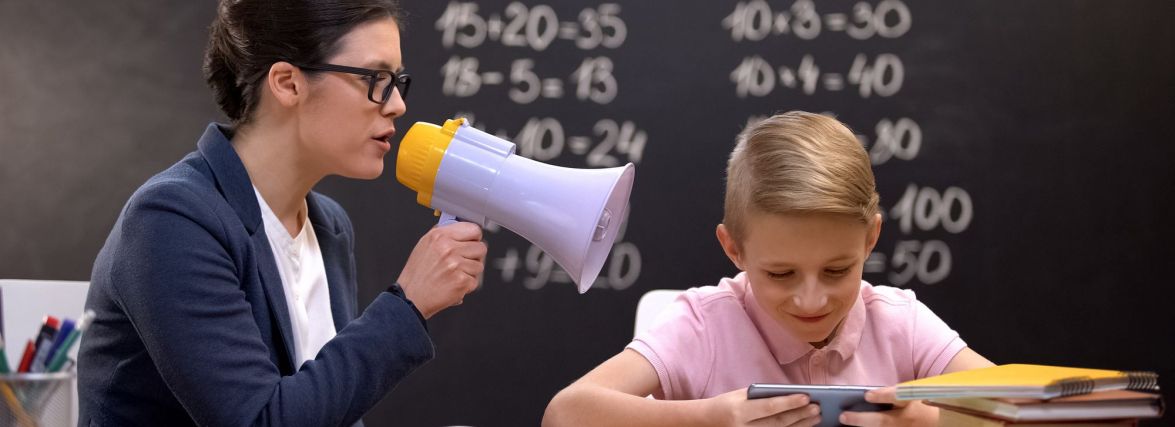 Закон говорить: словесне вираження ідеї або емоції формує цю ідею або емоцію у мовця.З практики відомо, що проговорюючи думки ми їх обдумуємо, усвідомлюємо їх для себе. Якщо людина своїми словами пояснює що-небудь співрозмовнику, вона сама краще усвідомлює для себе суть того, що розповідає. Є такий бородатий анекдот: вчителька каже до учня: «Сашко, я тобі вже 20 раз пояснила, сама нарешті зрозуміла, а ти все ніяк»!Відомо зі спеціальних досліджень, що в щасливих сім'ях вище рівень так званої вербальної любові, тобто в таких сім'ях більше говорять про любов один до одного. Говориш про кохання - і більше любиш; кажеш, що злий, що ненавидиш - і більше ненавидиш; переконуєш кого-небудь у чомусь - і більше переконуєшся в цьому сам.Цей закон пояснює, чому можна, змусивши себе примусово посміхатися у важкій ситуації, дійсно змінити свій настрій і поліпшити.На цьому законі базується так зване аутогенне тренування, в основі якого - словесні команди, що віддаються людиною самій собі і регулюють її психічний і фізичний стан: "Я спокійний, серце б'ється рівно, у мене гарний настрій" і т.д.Закон довіри до простих слів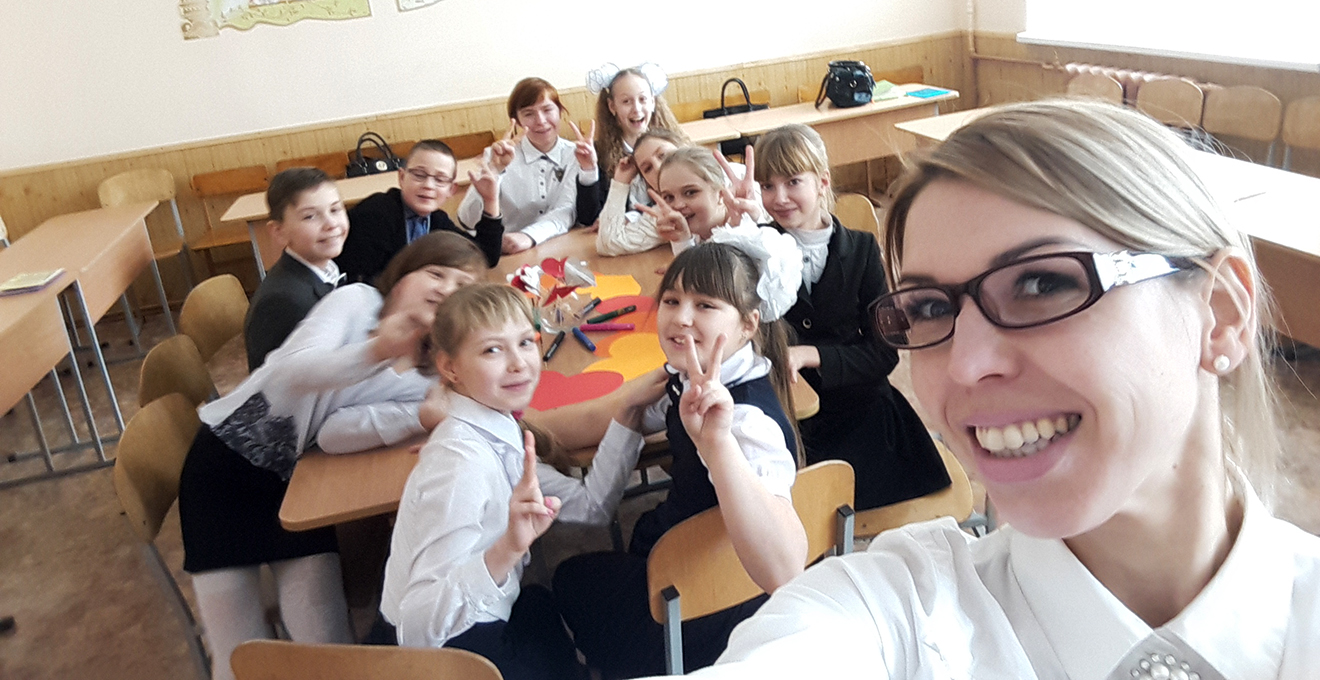 Сутність закону комунікативної простоти в наступному: чим простіше твої думки і слова, тим краще тебе розуміють і більше вірять. Простота змісту і форми в спілкуванні - запорука комунікативного успіху.Люди краще сприймають прості істини, тому що ці істини їм більш зрозумілі, звичні. Багато з простих істин вічні, і тому апеляція до них гарантує інтерес співрозмовників і їх увагу. Інтерес до вічних і простих істин у людей постійний.Звернення до простих істин - основа популізму в політиці. Популізм незмінно має успіх тому, що його носії говорять людям прості істини з набору тих, які люди хочуть почути; популісти відповідають на ті питання, які хвилюють людей.Набір проблем, які хвилюють більшість людей, не дуже великий. Д. Карнегі вважав, що таких проблем три – приватна власність, здоров'я і секс. Ритори-практики рекомендують подумки зменшувати вік своїх дорослих слухачів приблизно на 15-20 років і звертатися до них відповідно - якщо те, що ми говоримо тридцятирічному, буде сказано так, що це було б зрозуміло і 10-15- річному, тобто гарантія того , що аудиторія вас сприйме і зрозуміє.Чи це поширюється на філософів??Закон прискореного поширення негативної інформаціїНегативна інформація лякає, здатна спричинити зміни в статусі або положенні людей, має тенденцію до більш швидкого поширення в групах спілкування, ніж інформація позитивного характеру.Це пов'язано з підвищеною увагою людей до негативних фактів - в силу того, що позитивне швидко приймається людьми за норму і перестає обговорюватися. Люди виявляють більшу увагу до негативних фактів, інтенсивніше обговорюють негативні факти, оскільки відчувають страх за своє становище, майбутнє, здоров'я та ін. Крім того, обговорення і прискорене поширення негативної інформації пов'язано з прагненням людей шляхом обговорення "поганого" позбутися страху перед ним (закон мовного поглинання емоції).Закон спотворення інформації при її передачі(«Закон зіпсованого телефону»)Формулювання закону: будь-яка інформація, передана в групі спілкування, спотворюється в процесі передачі.Чим більше число людей обговорює і передає іншим ту чи іншу інформацію, тим більша ймовірність спотворення цієї інформації - ступінь спотворення інформації прямо протилежна числу передаючих її осіб. Але спотворення мають тенденцію виникати і при передачі інформації однією особою.Спотворення відбуваються внаслідок суб'єктивної інтерпретації інформації кожною наступною особою, що її отримує, а також внаслідок "правила коментування" переданої інформації - кожен передає інформацію фактично коментує її в рамках свого розуміння - хоча б інтонаційно демонструє до неї своє ставлення.Дане явище особливо небезпечно при передачі директивної інформації - від керівника до виконавців. Дослідження в сфері менеджменту показують, що від директора до робочого доходить і правильно розуміється не більше 25% інформації; до речі, інформація "знизу" - від робітника до директора - доходить неспотвореної лише в 10% випадків.Керівнику особливо важливо зрозуміло пояснити завдання і перевірити правильність її розуміння підлеглими.У зв'язку з цим письмові завдання і розпорядження дозволяють знизити ризик спотворення директивної інформації.В рамках даного закону знаходить пояснення і явище спотворення заочної оцінки. Особливо часто бувають необ'єктивними заочні негативні характеристики людей - у кожного, хто повідомляє нам свою оцінку тієї чи іншої людини, можуть бути свої причини додати щось від себе. Крім того, необхідно пам'ятати, що негативні оцінки зазвичай суб'єктивні - людина може бути поганою для того чи іншого нашого співрозмовника за найрізноманітнішими ознаками, але ця ж людина для нас може зовсім не бути поганою - наприклад, вам не потрібні його вольові якості, а необхідно його вміння працювати на комп'ютері. Цікаво, що позитивні заочні оцінки, що надходять від третіх осіб, нерідко бувають більш об'єктивними.Закон детального обговорення дрібницьЗнати цей закон особливо важливо, коли ми обговорюємо щось колективно. Формулювання закону: люди охочіше зосереджуються на обговоренні незначних питань і готові приділяти цьому більше часу, ніж обговорення важливих проблем.Американський соціолог і письменник С. Паркінсон наводить переконливий приклад дії цього закону: обговорення виділення багатомільйонного кредиту на будівництва атомного реактора займає у правління компанії дві хвилини, а дискусія з проблеми утвердження суми 35 шилінгів на місяць на каву для засідань комітету - годину з чвертю:Паркінсон так пояснює дію закону / він називає його законом звичних сум /: час, витрачений на обговорення пункту, обернено пропорційний розглянутій сумі.Детальне обговорення дрібниць пов'язано з тим, що саме по дрібницях, як правило, всі люди мають свою думку, в той час як при вирішенні глобальних питань багато є нефахівцями і не беруть участі в обговоренні або формально приєднуються до думки фахівців або авторитетів, не рахуючи себе компетентними або думаючи, що від них нічого не залежить.Порада: необхідно ретельніше готувати обговорення складних питань, а при обговоренні дрібниць пропонувати готове рішення на затвердження. тривають сприймаються як Перші 10 хвилин 10 хв 10 хв Другі 10 хвилин 10 хв 20 хв Треті 10 хвилин 10 хв 30 хв Загальна тривалість мови 30 хв 60 хв